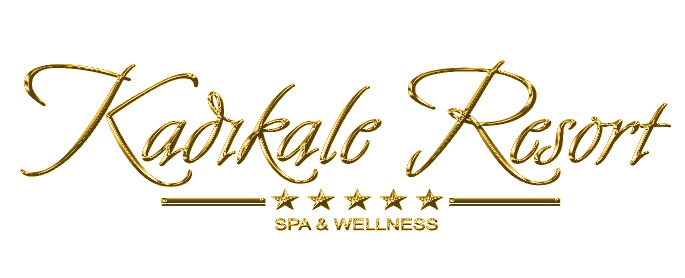 OUR ACTIVITIES 2024( ULTRA ALL INCLUSIVE )ROOMS238 STANDARD ROOMSINDIVIDUAL AIR-CONDITION, BALCONY OR TERRACE, MINI BAR (filledsoftdrink on arrivalday), HAIRDRYER, SATELLITE TV, SAFE BOX, DIRECT DIAL TELEPHONE, BATHTUB20  SELECT ROOMSNEW STYLE DECORATION, INDIVIDUAL AIR-CONDITION, MAIN BUILDING, MINI BAR (filledsoftdrink on arrivalday), HAIRDRYER, SATELLITE TV, SAFE BOX, DIRECT DIAL TELEPHONE, SHOWER.19 FAMILY ROOMS2-BEDROOM, INDIVIDUAL AIR-CONDITION, BALCONY OR TERRACE, MINIBAR (filledsoftdrink on arrivalday), HAIRDRYER,SATELLITE TV, SAFE BOX, DIRECT DIAL TELEPHONE, BATHTUB.5 HONEYMOON ROOMSINDIVIDUAL AIR-CONDITION, BALCONY AND LARGE TERRACE, SEAVIEW, MINI BAR (filledsoftdrink on arrivalday), HAIRDRYER,SATELLITE TV, SAFE BOX, DIRECT DIAL TELEPHONE, BATHTUB.3SUITE1 BEDROOM & 1 LIVING ROOM, INDIVIDUAL AIR-CONDITION, BALCONY OR TERRACE, MINI BAR(filledsoftdrink on arrivalday), HAIRDRYER,SATELLITE TV, SAFE BOX, DIRECT DIAL TELEPHONE, BATHTUB.8 KING SUITE2 BEDROOMS & 1 LIVING ROOM,1 BATHROOM, INDIVIDUAL AIR-CONDITION, BALCONY OR TERRACE ,SEAVIEW, MINI BAR(filledsoftdrink on arrivalday), HAIRDRYER,SATELLITE TV, SAFE BOX, DIRECT DIAL TELEPHONE,JACCUZI .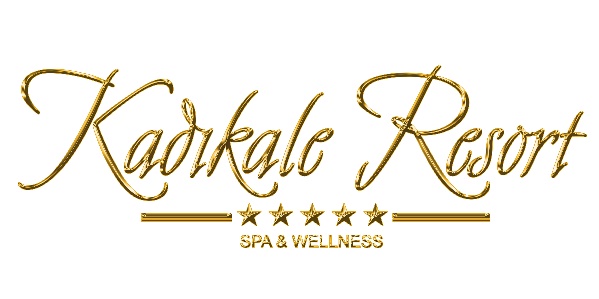 MAIN RESTAURANT( BUFFET, CHILDREN BUFFET, DIET  BUFFET ) BREAKFAST				 07:30 – 10:00LATE BREAKFAST			 10:00 – 11:00LUNCH				              12:30 – 14:00DINNER				 19:30 – 21:30NIGHT SNACKS 			 23:00 – 03:00ITALIAN A’DINNER (ITALIAN CUISINE)		19:30 – 21:30 (Servingfrom 01/05 to 30/09)(FREE OF CHARGE -RESERVATION NEEDED A DAY BEFORE) AQUARIUM A’DINNER (SEA FOOD)			19:30 – 21:30 (Servingfrom 01/05 to 30/09)(FREE OF CHARGE -RESERVATION NEEDED A DAY BEFORE)BARS            LOBBY BAR				24 HOURS OPEN POOL  BAR				09:00 – 24:00            BEACH BAR				10:00 – 18:00DISCO BAR 				 24:00 – 03:00	(ALCOHOL AND NON ALCOHOLIC IMPORT AND LOCAL BEVERAGES DETERMINED BY THE HOTEL MANAGEMENT 	ARE FREE OF CHARGE)OTHER FOOD & BEVERAGE SERVICESSNACK BAR				12:00 – 18:00 - Hamburger - Cheesburger - ChickenDoner - Gozleme - Spaghetti	 - pizza             PATISSERIE				10:00 – 18:00              ICE CREAM                                             15:00 – 17:00 (Servingfrom 01/06 to 30/09)	FRUIT TIME				15:00 – 16:00(At theBeachBar)(Serving in July&August)TERRACE CAFE			18:00  -  24:00  (coffie ,tea ,sorftdrinksandcookies)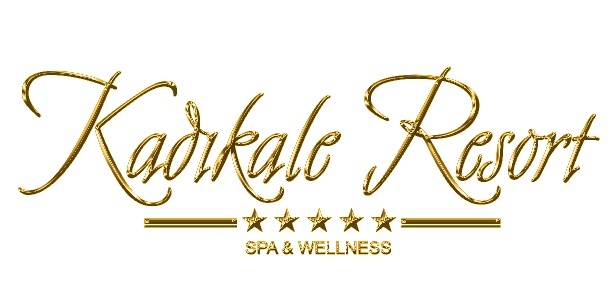 CONGRESS&MEETING75-PEOPLE CAPACITY MEETING ROOMBARCOVISIONPROJECTION SCREEN(  x  ) 	OVERHEAD PROJECTORFLIPCHART	-   DESKSPA & WELLNESSVITAMIN BARTURKISH BATHTHERMAL BATHSAUNASTEAM ROOM**THERMALMUD BATH**  SKIN CARE**HYDRO THERAPY**  AFFISIONSHOWER MASSAGE        **  VARIETY OF WORLD MASSAGES	(CLASSIC MASSAGE, ANTI-STRESSMASSAGE, NIFERTITY MASSAGE, THAI MASSAGE, BALI MASSAGE, SHIATSU MASSAGES, HOT STONE MASSAGE	INDIAN HEAD MASSAGE, SPORT MASSAGE,FOOT REFLEX MASSAGE)**  MEDICAL MASSAGES	(FULL BODY AND BACK MASSAGE)** MANUEL THERAPY** AROMA THERAPY        **  BALNEO THERAPY **  UNISEX HAIRDRESSER**  DOCTORSWIMMING POOLS2 ADULT SWIMMING POOLS	2 CHILDREN POOLS	1 POOL WITH 2 WATER SLIDES ( MINI AQUAPARK )	2 WATERFALL POOLS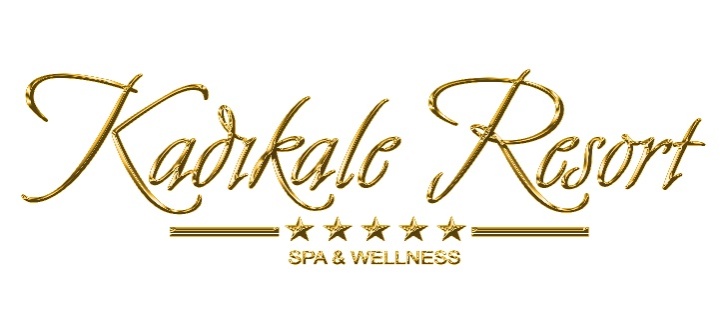 BEACH	PRIVATE BEACH AND DECK	** PRIVATE CABANASWATER SPORTSCANOOPEDALOWATER BALL       ** JET SKI, RINGO, BANANA, WATER SKI, PARASAILING, FLYFISH, WINDSURF       ** SCUBA DIVINGOTHER SPORTS2 TENNIS COURTS	BASKETBALL	BEACH VOLEYBALL	MINI FOOTBALL	MINI GOLF	TABLE TENNIS	GARDEN CHESS AEROBIC, GYMNASTIC, JOGGING,STEP AEROBICOTHER ACTIVITIESWI-FI  ALL HOTELFITNESS CENTERMINI CLUB	CHILDREN PLAYGROUND	ALL DAY LONG ANIMATION ACTIVITIES     ** 	SHOPPING CENTER( JEWELLERY , MARKET , BOUTIQUE , LEATHER )**    SHUTTLE SERVICE      **    SAFE BOX IN ROOMS	LOCATION3 KM TO TURGUTREIS CITY CENTER	18 KM TO BODRUM CITY CENTER50 KM TO BODRUM-MILAS AIRPORT           ** EXTRA CHARGES